Le développement durable chez HettichNouveau dépliant : « Agir aujourd’hui, penser à demain »Déjà au début des années 1990 Hettich a intégré des principes de développement durable contraignants qui sont mis en pratique de manière résolue dans les domaines les plus divers. Dans un dépliant compact, l’entreprise montre une vue d’ensemble des différentes activités qui permettent au groupe Hettich de s’engager pour un avenir durable.Les entreprises du groupe Hettich prennent leurs responsabilités pour préserver les ressources naturelles et pour protéger la santé de leurs collègues. Cela se traduit non seulement par un engagement social varié, mais également par des investissements permanents dans des technologies respectueuses de l'environnement et des ressources. Le groupe Hettich est, en effet, persuadé que les actions sociales, écologiques et conformes à la loi n’entravent pas la réussite économique d’une entreprise, mais la renforcent et la garantissent à long terme.Réduire les émissions de CO2Hettich ne cesse d’améliorer ses performances environnementales et participe au système européen de management environnemental et d’audit EMAS (Eco-Management and Audit Scheme) qui est réputé pour être le système de management environnemental le plus strict du monde. Pas moins de six des sites Hettich situés en Europe sont déjà certifiés conformément à la norme européenne stricte EMAS. Ils sont soumis à des contrôles annuels réalisés par des vérificateurs environnementaux agréés par l’État, qui exigent des preuves d’amélioration constante et une conformité légale sans faille.L'électricité produite à partir d'énergies renouvelables ou la récupération de la chaleur résiduelle : ce ne sont là que quelques exemples de la gestion des ressources et de l’énergie pour une réduction continue des émissions de CO2 et une augmentation systématique de l’efficacité énergétique chez Hettich. Après le démarrage régional en 2017, tous les sites de production allemands utilisent maintenant depuis 2021 de l’électricité verte qui est produite à 100 % à partir de sources d’énergie renouvelables. Pour cela, Hettich mise sur l’énergie solaire et continue de développer ses propres installations photovoltaïques.Hettich a pour objectif de devenir climatiquement neutre d’ici 2030 sur tous ses sites du monde entier (scopes 1 et 2). Pour cela, les sites situés en Westphalie orientale ont déjà rejoint l’initiative climatique volontaire des chambres de commerce et d’industrie de la Westphalie Est-Lippe. À l’échelle internationale, Hettich peut faire valoir d’autres succès : rien qu'entre 2016 et 2021, l’entreprise a pu réduire de 60 % les émissions spécifiques de CO₂ sur ses sites de production dans le monde entier, les émissions absolues de CO₂ ont, quant à elles, été réduites de 40 %.Des concepts de bâtiments durables sont un aspect important de la responsabilité écologique, c’est pourquoi Hettich a des objectifs très ambitieux lors de la construction de nouveaux bâtiments pour le groupe industriel, comme c’est le cas au siège social à Kirchlengern/Bünde : des prix pour une architecture efficace au niveau énergétique et pour des bâtiments durables tels que le Green Building Award, le Best Practice pour l’efficacité énergétique, le prix pour la construction en bois en Rhénanie-du-Nord-Westphalie, le prix pour la construction industrielle pour une construction durable illustrent déjà depuis 2008 l’engagement conséquent et orienté sur l’avenir de Hettich. Le hall de production C3 à Kirchlengern en Allemagne actuellement en cours de construction consommera, par an, 84 % d’énergie primaire de moins que ce qu’exige la loi allemande relative à l’énergie des bâtiments (Gebäudeenergiegesetz) GEG 2020.Tout le monde sait également que la longue durée de vie d’un produit grâce à sa qualité élevée représente également un facteur de développement durable. Les produits de Hettich permettent aux meubles de rester durables et confortables, garantissant ainsi des meubles ayant une longue durée de vie. Le système de gestion de la qualité certifié conformément à la norme ISO 9001 permet un contrôle et une optimisation continus. Depuis plus de 15 ans, Hettich a, en plus, mis en œuvre un ensemble de règles dynamiques propre à l’entreprise. C’est ainsi que le fabricant identifie, évalue et réglemente volontairement et de façon encore plus stricte les composants de produits préoccupants ou polluants, allant nettement au-delà des exigences légales telles que, par exemple, celles du règlement européen sur les substances chimiques REACH ou de la directive de l’UE relative à la limitation de l’utilisation de certaines substances dangereuses dans les équipements électriques et électroniques (RoHS). Hettich s’efforce constamment d’optimiser encore plus la recyclabilité de ses produits.Des objectifs ambitieux pour l’avenirHettich a déjà atteint de nombreux objectifs mais il reste encore davantage à faire. Les grands objectifs à atteindre sont : éviter les émissions de CO₂, réduire de façon continue les émissions de CO₂ restantes, préserver les ressources et améliorer l’efficacité énergétique, optimiser encore plus la recyclabilité des produits Hettich et promouvoir la biodiversité sur les sites de l’entreprise. Cela signifie pour Hettich, des activités de grande envergure pour réduire les émissions dans la chaîne logistique du début à la fin, la production et l’achat d’électricité provenant d’énergies renouvelables, des ateliers pour sensibiliser au changement climatique, une incitation à utiliser des moyens de transport respectueux du climat, l’amélioration de la recyclabilité des produits Hettich ou la recherche de matériaux durables en étroite collaboration avec les fournisseurs. Vous trouverez de plus amples informations à ce sujet dans le nouveau dépliant de Hettich consacré au développement durable :https://www.hettich.com/short/cx7qb6pVous pouvez télécharger les ressources photographiques suivantes sur www.hettich.com, dans la section réservée à la presse :Illustration
Légende
052023_a
Une gestion plus efficace de l’énergie, la préservation des ressources et des investissements dans des technologies durables. Le nouveau dépliant « Agir aujourd’hui, penser à demain » illustre bien comment ces objectifs de développement durable sont mis en pratique chez Hettich. Photo : Hettich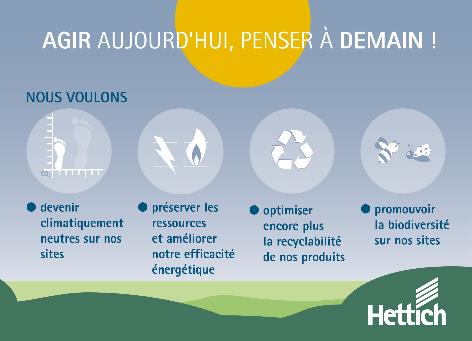 À propos de HettichLa société Hettich a été fondée en 1888 et est, aujourd’hui, l’un des fabricants de ferrures les plus importants et les plus prospères au monde. 8 000 collaboratrices et collaborateurs travaillent tous ensemble dans près de 80 pays dans un seul but : développer de la quincaillerie intelligente pour les meubles. C’est ainsi que Hettich suscite l’enthousiasme de beaucoup de personnes dans le monde entier et est un partenaire commercial apprécié pour l’industrie du meuble, le commerce et l’artisanat. La marque Hettich représente des valeurs cohérentes, à savoir la qualité et l’innovation. Elle symbolise également la fiabilité et la proximité clients. Malgré sa taille et sa présence dans le monde entier, Hettich est restée une entreprise familiale. Indépendamment des investisseurs, l’avenir de la société est libre, axé sur l’être humain et la durabilité. www.hettich.com